Zapisnik 1. sestanka Upravnega odbora šolskega sklada,dne 20.9.2018 ob 17.00 uri v zbornici šoleDnevni red:1. Potrditev dnevnega reda2. Pregled sklepov zadnje seje  UO šolskega sklada 3. Sprejem letnega poročila o delu šolskega sklada 2017/18.4. Sprejem programa dela šolskega sklada za leto 2018/19.5. Načrtovane aktivnosti šolskega sklada6. Informacija šole glede navajanja prispevka šolskega sklada na položnicah 7. Razno.PRISOTNI ČLANI: Matej Verbajs (predsednik), Metka R. Žumer, Branka Gaiser, Mojca Dobnik, Albin Dobnik, Martina Klemen, Dragica KosiDRUGI PRISTONI: Viktorija Vrabl (pomočnica ravnateljice za vrtec), Vesna Mesarič Lorber (ravnateljica)ODSOTNI: /K1) Potrditev dnevnega redaSestanek UO šolskega sklada prične g. Verbajs s pregledom dnevnega reda. Pojasni, da je bila 6. točka dodana na vabilo po pomoti in predlaga dnevni red brez te točke.  Prisotni se strinjajo s predlaganimi točkami dnevnega reda brez točke 6.K2) Pregled sklepov zadnje seje UO šolskega skladaZadnja seja UO šolskega sklada je bila korespondenčna. Na njej sta bila sprejeta dva sklepa za sofinanciranje nakupa pripomočkov za vzgojno-izobraževalno delo (komplet Fisher tehnik Pneumatic in krivilnik umetnih mas). Sklepa še nista bila izvršena. Ga. ravnateljica pojasni, da sta nakupa v postopku in da se bosta sklepa izvršila.K 3) Sprejem letnega poročila o delu šolskega sklada 2017/18 Gospod Verbajs na kratko predstavi predlog letnega poročila o delu šolskega sklada 2017/18:Šolski sklad je imel v šolskem letu 2017/18 8.090,81 EUR in 5.150,96 EUR odhodkov. Med prihodki največji deleže zavzemajo sredstva iz prodaje starega papirja, sledijo donacije staršev, prodaja iz novoletnega bazarja in donacije podjetij. Glede na prejšnje leto je šolski sklad prejel manj sredstev iz donacij podjetij, razlika pa se je kompenzirala z višjimi prihodki iz naslova zbiranja starega papirja. Med odhodki se je največ namenilo za pomoč otrokom iz socialno ogroženih družin, za stroške novoletnega bazarja, za šole v naravi  in za novo šolsko opremo. G. Verbajs predstavi še manjkajoče podatke, ki so mu bili posredovani pred sejo.Nato se soglasno sprejeme sledeči:Sklep1: Sprejme se letno poročilo o delu šolskega sklada 2017/18 v predlaganem besedilu in z na seji dopolnjenimi podatki ter se objavi na spletni strani šole.K 4) Sprejem programa dela šolskega sklada za leto 2018/19. Gospod Verbajs na kratko predstavi predlog programa dela (finančnega načrta) šolskega sklada 2018/19: Predvideni so prihodki in odhodki v višini 6.600 eurov, kot razvidno iz poslanega gradiva. Po razpravi se sprejme sledeči:Sklep2: Sprejme se finančni načrt šolskega sklada 2017/19 v predlaganem besedilu s sledečimi dopolnitvami:za plavalni tečaj (za vse otroke) se nameni 600 EUR (450 EUR za šolo in 150 EUR za vrtec)višina nerazporejenih odhodkov se prilagodi na način, da so skupni odhodki enaki predvidenim odhodkom.Ga. ravnateljica nato predstavi predloge strokovnih delavcev šole za sofinanciranje iz sredstev iz šolskega sklada:Dve koordinacijski lestvi za športno vzgojo, ki sta namenjeni izboljšanju koordiniranja gibanja dijakov. Analize športno-vzgojnega kartona za leto 2018 in primerjava rezultatov za OŠ Hajdina v zadnjih dvajsetih letih je namreč pokazala, da imajo dijaki največ težav pri motoričnem testu poligon nazaj, kar naj bi takšna lestev izboljšala. Cena za dve 9-metrski lestvi je 98,00  EUR.Ritmična glasbila – 46 kosov (Orffovi inštrumenti) za glasbeno umetnost v drugi triadi. Šolski sklad je podoben nakup že odobril v preteklem šolskem letu, a po tem ni bil več dobavljiv, zato se predlaga nakup podobnega kompleta. Cena je 290 EUR.Glasbila za glasbeni pouk v tretji triadi in sicer ksilofon, ritmične kocke, žabice z udarjalko. Cena: 438,83 EUR.Tablični računalniki za pouk geografije, zgodovine in DKE. Uporabljali bi se za popestritev pouka in sicer z uporabo aplikacij za reševanje vnaprej pripravljenih nalog, za uporabe e-učbenikov, za iskanje statističnih podatkov, uporabo zemljevidov in podobno. Pomen uporabe IKT tehnologije poudarjajo tudi smernice za pouk geografije. Cena za pet tablic je 1.079,45 EUR.  Lesene konstrukcijske igrače za drugi razred. Cena 250 EUR.Zaključna prireditev kot nagrada za učence, ki dokončajo bralno značko in sicer obisk slovenskega pisatelja, ki animiral dijake in obisk gledališke predstave. Cena za oboje: 650 EUR.Podpora izdaji zbornika ob 210. letnici Osnovne šole Hajdina. Donacija po želji.Pomočnica ravnateljice nato predstavi predloge strokovnih delavcev vrtca za sofinanciranje iz sredstev iz šolskega sklada:Ogled predstave v izvedbi gledališke skupine Ku-kuc za vse otroke vrtca. Cena 350 EUR.Lesene didaktične igrače (avtomobilčki) za skupno rabo vrtca. Cena 450 EUR.  Blazine za počivanje predšolskih otrok v beli in rdeči igralnici. Cena: 290 EUR.Po razpravi se soglasno sprejme sledeči:Sklep3: Iz sredstev šolskega sklada se sofinancira nakup:dveh koordinacijskih lestev za športno vzgojo v skupni vrednosti 98,00 EUR,ritmičnih glasbil (Orffovih inštrumentov) za glasbeno umetnost v vrednosti 290 EURPo razpravi se z večino (5 za, 2 proti) sprejme sledeči:Sklep4: Iz sredstev šolskega sklada se 100 EUR nameni izdaji zbornika ob 210. letnici Osnovne šole Hajdina.Glede predlogov za lesene konstrukcijske igrače za drugi razred, za zaključno predstavo za učence, ki dokončajo bralno značko, za ogled predstave v izvedbi gledališke skupine Ku-kuc, za lesene didaktične igrače (avtomobilčki) in za blazine za počivanje predšolskih otrok naj šola oziroma vrtec pridobita ponudbe oziroma predračune do naslednje seje UO, sicer o tem ni možno odločati.Ker ostali predlogi presegajo finančne zmožnosti sklada, se odločitev o sofinanciranju preloži na naslednjo sejo UO, ki bo po tem, ko bodo vsaj delno znani prihodki šolskega sklada v tem šolskem letu, to je po zbranih podatkih o donacijah staršev in po izvršeni oktobrski akciji zbiranja starega papirja.K 5) Načrtovane aktivnosti šolskega skladaGa. ravnateljica predstavi datume zbiranja starega papirja v jesenskem času. Stari papir se bo zbiralo v času od 8.10. do 12.10. 2018.K 6)RaznoPod točko razno ni bilo razprave. Sestanek je bil zaključen ob 18.45 uri.ZAPISALA: Martina Klemen                                         PREDSEDNIK: Matej VerbajsOSNOVNA ŠOLA HAJDINASp. Hajdina 24, 2288 Hajdinahttp://www.os-hajdina.si 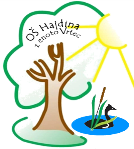      02/788-1260  02/788-1261o-hajdina.mb@guest.arnes.si